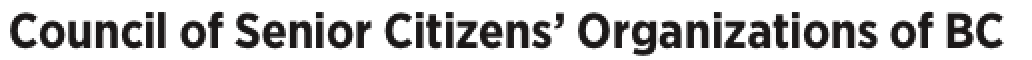 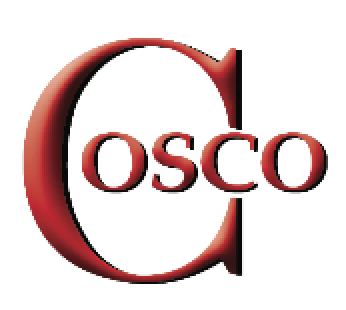 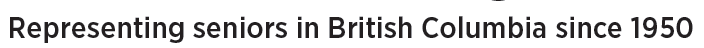 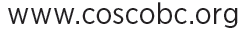 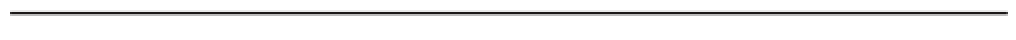 	COSCO (BC) Associate Membership Renewal 2022	___I wish to renew my membership with COSCO, or join COSCO. I enclose my $25 membership fee.	___I wish to make a donation to COSCO.  Please find enclosed a cheque for $_____.	Name: (please print) ______________________________________________________	Address: _______________________________________________________________	City:______________________________  Postal Code   _________________________	Phone:______________________________	Email:  ________________________________________________________________	Date:  __________________________ Signature:______________________________	If you would like a receipt for your membership, please indicate. Yes____  No ____                                                      	Please make your cheques payable to COSCO.  And mail to Linda Forsythe, COSCO 	Membership Secretary, Box 81131, South Burnaby, Burnaby, BC, V5H 4K2.  	Email:  membership@coscobc.org    Telephone:  604 444 4300	Disclaimer: COSCO collects the least amount of personally identifiable information possible so                                                                     	that we can maintain contact with our members.  COSCO does not share personally identifiable                                                                      	information with third parties unless we are required to do so by law.